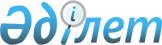 О внесении изменений в распоряжение
Премьер-Министра Республики Казахстан от 26 июля 2011 года № 95-р "Об утверждении Плана мероприятий по повышению эффективности государственных расходов"Распоряжение Премьер-Министра Республики Казахстан от 5 декабря 2011 года № 147-р

      Внести в распоряжение Премьер-Министра Республики Казахстан от 26 июля 2011 года № 95-р «Об утверждении Плана мероприятий по повышению эффективности государственных расходов» следующие изменения:



      в Плане мероприятий по повышению эффективности государственных расходов, утвержденном указанным распоряжением:



      в графе 5 строки, порядковый номер 1.8, слова «28 октября 2011 года» заменить словами «В двухмесячный срок после принятия Указа Президента Республики Казахстан «О внесении дополнений и изменений в некоторые указы Президента Республики Казахстан по вопросам разработки документов системы государственного планирования»;



      в графе 4 строк, порядковый номер 2.2, 6.3 аббревиатуру «МФ» заменить на аббревиатуры «МЭРТ, МФ».      Премьер-Министр                            К. Масимов
					© 2012. РГП на ПХВ «Институт законодательства и правовой информации Республики Казахстан» Министерства юстиции Республики Казахстан
				